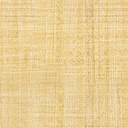 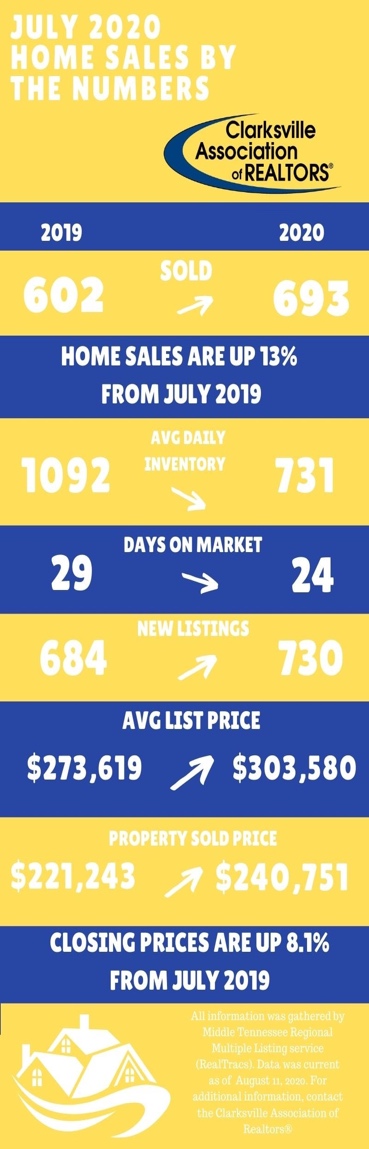 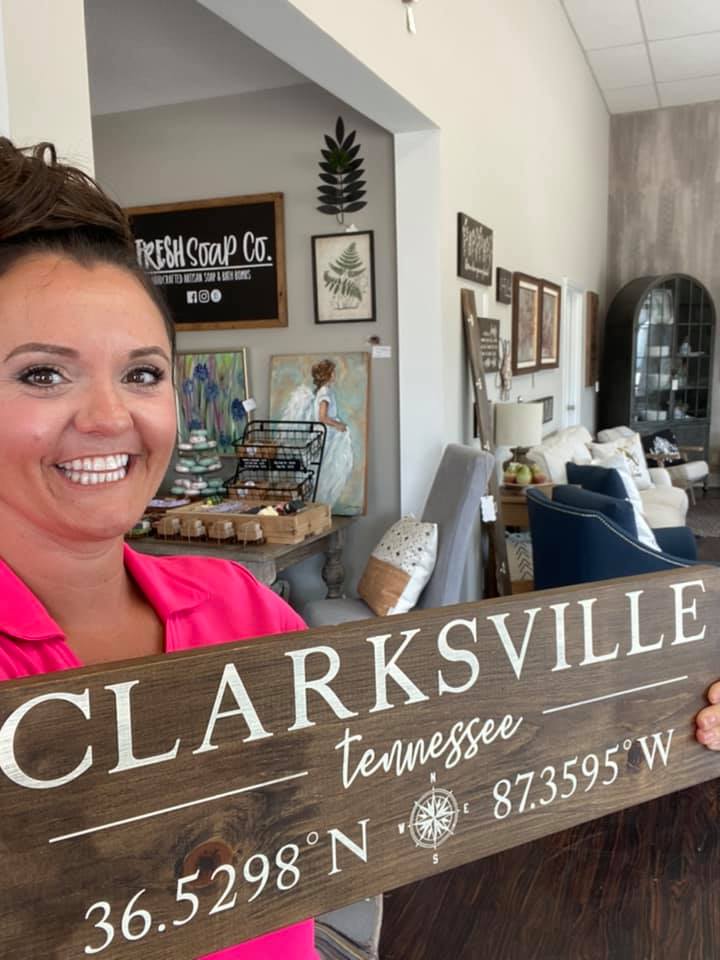 Check out The Freckled Fox on Tiny Town Rd.  for home décor and gifts made by local artists!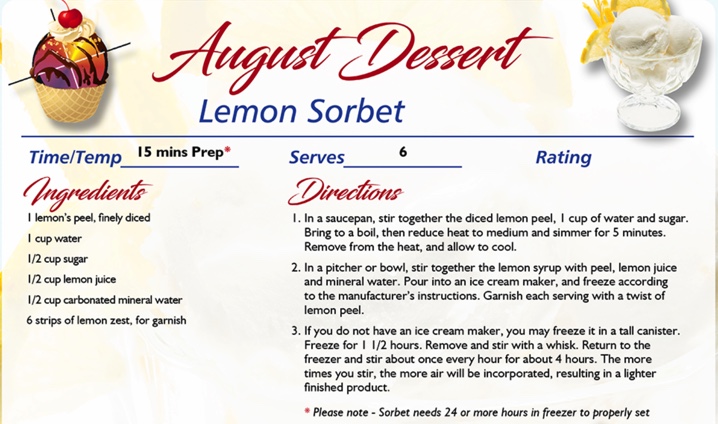 